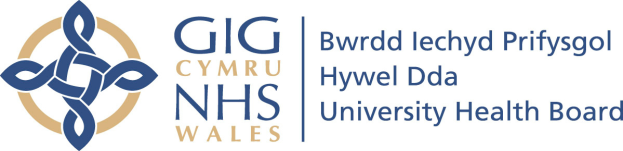 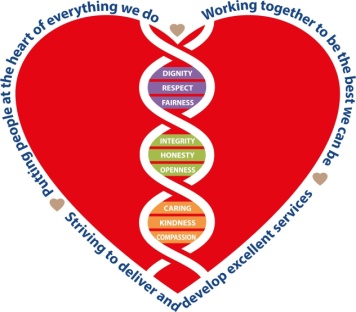 Staff Exit Interview QuestionnaireWe are sorry you are leaving the Health Board and wish you well for the future. The Workforce & OD Department is monitoring the reasons why our staff leave their posts in order to identify and address any areas of concern and ways to improve. We would be grateful if you would take the time to complete this form with your Line Manager. If you would prefer to have the interview conducted by a member of Workforce & OD team please contact: Rob Blake, Senior Organisational Development Manager at robert.blake2@wales.nhs.ukProfessional GroupAge RangeWhat are the reasons for leaving?Select one or more: Please rank the following:Thank you for completing this information. Your responses will be treated in the strictest confidence and will inform a management report with trends/themes identified. In cases of extreme concern/patient safety we will have to disclose information to the relevant parties but individual names will not be disclosed. Please return the completed form to: exitinterview.HR.HDD@wales.nhs.uk or Rob Blake, Senior Organisational Development Manager, Hafan Derwen robert.blake2@wales.nhs.ukEmployee Name (optional)Job TitleESR Number(if known)Date of interviewDepartmentStart DateFulltime/Part-time/BankLeaving DateOn which hospital site do you workAdmin & ClericalEstates & AncillaryAllied Health Professional	Healthcare ScientistAdditional Clinical ServicesMedical & DentalAdd Professional Scientific & TechnicalNursing/MidwivesUnder 2445 – 5425 – 3455 – 6435 – 4465 +SalaryBetter benefitsImproved work/life balanceChange of careerFamily and/or personalRetirementConflict with other employeesOtherIf other please specify      About HDUHB - OrganisationStrongly
DisagreeStrongly
DisagreeStrongly
DisagreeDisagreeDisagreeDisagreeNeutralAgreeAgreeAgreeStrongly AgreeStrongly AgreeStrongly Agree1The Health Board valued my work.2It was a good and positive environment to work in.3I was kept up to date with organisational developments via internal communication methods.What do you think can be improved about the Department or HDUHB?         About HDUHB ValuesStrongly
DisagreeStrongly
DisagreeStrongly
DisagreeDisagreeDisagreeDisagreeNeutralAgreeAgreeAgreeStrongly AgreeStrongly AgreeStrongly Agree4I am aware of the NHS Wales Core Principles.5I am aware of HDUHB Organisation Values and Behaviours Framework.6The Values and Behaviours Framework was embedded within my Department.7I did not experience discrimination (eg racial, sexual, and religious) from management.8I did not experience discrimination (eg racial, sexual, and religious) from colleagues.9I did not experience harassment bullying or abuse from management.10I did not experience harassment bullying or abuse from colleagues. What are your suggestions for improving how the organisation can embed the values into our culture?        ▌Senior ManagementStrongly
DisagreeStrongly
DisagreeStrongly
DisagreeDisagreeDisagreeDisagreeNeutralAgreeAgreeAgreeStrongly AgreeStrongly AgreeStrongly Agree11I knew who my senior managers were.12They were role models for the Organisational Values.13They encouraged feedback and suggestions.14They maintained equitable treatment for all employees.15They provided recognition for achievement.16They provided constructive feedback.What are your suggestions or improvements for management?      ▌Supervisor / Line ManagerStrongly
DisagreeStrongly
DisagreeStrongly
DisagreeDisagreeDisagreeDisagreeNeutralAgreeAgreeAgreeStrongly AgreeStrongly AgreeStrongly Agree17They had sufficient knowledge of the job.18I experienced regular opportunities to meet and discuss performance i.e. supervisions or 121s.19They were open to suggestions.20They recognised and acknowledged my achievements and contributions.21They regularly discussed my objectives and performance via the PADR/appraisal process and I found it purposeful.22They clearly communicated management decisions and how they would affect my work.23They maintained a professional relationship with me.24They behaved to the excellence standard outlined in the Organisation’s Values and Behaviours Framework.They behaved to the excellence standard outlined in the Organisation’s Values and Behaviours Framework.What are your suggestions or improvements to your Supervisor?         ▌The Job itself
Strongly
DisagreeStrongly
DisagreeStrongly
DisagreeDisagreeDisagreeDisagreeNeutralAgreeAgreeAgreeStrongly AgreeStrongly AgreeStrongly Agree25I looked forward to going to work.26There were sufficient opportunities for advancement.There were sufficient opportunities for advancement.27My workload was manageable.28Sufficient resources and staff were available to cover the work.29My colleagues listened and appreciated my contribution.My colleagues listened and appreciated my contribution.30My skills were effectively used.31I had access to adequate training and development programs.I had access to adequate training and development programs.32I encountered no violence or aggression in the course of my workWhat do you think can be improved about the job?           ▌Remuneration & BenefitsStrongly
DisagreeStrongly
DisagreeStrongly
DisagreeDisagreeDisagreeDisagreeNeutralAgreeAgreeAgreeStrongly AgreeStrongly AgreeStrongly Agree33My wages were paid correctly and on time.34I am aware of the staff benefits offered.35The staff benefits are good.36Work-life balance was promoted and practiced.What other benefits could Hywel Dda Health Board offer?          ▌ Health & WellbeingStrongly
DisagreeStrongly
DisagreeStrongly
DisagreeDisagreeDisagreeDisagreeNeutralAgreeAgreeAgreeStrongly AgreeStrongly AgreeStrongly Agree37Health & well-being was promoted within my workplace.38I am aware of the HDUHB Staff Psychological Health & Well-being service.39I am aware of their service page & online resources.40I have used the service myself.41I found the service helpful.42My needs as an individual employee were given due consideration.▌Occupational Health Service▌Occupational Health ServiceStrongly
DisagreeStrongly
DisagreeStrongly
DisagreeStrongly
DisagreeStrongly
DisagreeStrongly
DisagreeDisagreeDisagreeDisagreeDisagreeDisagreeDisagreeNeutralNeutralAgreeAgreeAgreeStrongly AgreeStrongly AgreeStrongly Agree43I was encouraged to take part in physical activity.44I am aware of the HDUHB Occupational Health service.I am aware of the HDUHB Occupational Health service.45I am aware of their service page & online toolkit.I am aware of their service page & online toolkit.46I have used the service myself.I have used the service myself.47I found the service helpful.I found the service helpful.▌Return to HDUHBStronglyDisagreeDisagreeNeutralAgreeStrongly Agree48I would consider returning to employment with HDUHB.49I would consider returning to HDUHB as a Volunteer.50I would recommend HDUHB as an employer.